可愛   無        極熊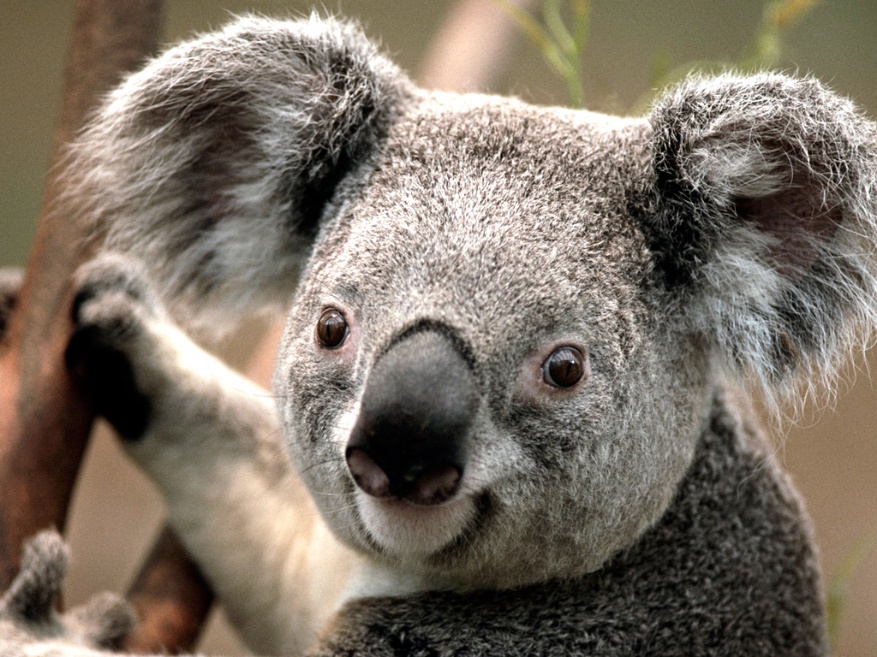 我叫阿可請大家多多照顧我我很可愛